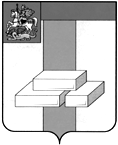 СОВЕТ ДЕПУТАТОВГОРОДСКОГО ОКРУГА ДОМОДЕДОВО МОСКОВСКОЙ ОБЛАСТИРЕШЕНИЕот  24.12.2021 № 1-4/1192Об утверждении Правил благоустройства территории городского округа Домодедово Московской области в новой редакцииВ соответствии с Федеральным Законом от 06.10.2003 № 131-ФЗ «Об общих принципах организации местного самоуправления в Российской Федерации», Законом Московской области от 30.12.2014 № 191/2014-ОЗ «О регулировании дополнительных вопросов в сфере благоустройства в Московской области» и, учитывая заключение о результатах публичных слушаний от 30.11.2021,СОВЕТ ДЕПУТАТОВ ГОРОДСКОГО ОКРУГА РЕШИЛ:Утвердить Правила благоустройства территории городского округа Домодедово Московской области в новой редакции (прилагаются).Признать утратившими силу: Пункт 1 решения Совета депутатов городского округа Домодедово Московской области от 19.12.2018 № 1-4/939 «Об утверждении Правил благоустройства территории городского округа Домодедово». Решение Совета депутатов городского округа Домодедово Московской области от 18.12.2020 № 1-4/1094 «О внесении изменений в Правила благоустройства территории городского округа Домодедово, утвержденные решением Совета депутатов городского округа Домодедово от 19.12.2018 № 1-4/939». Решение Совета депутатов городского округа Домодедово Московской области от 16.04.2021 № 1-4/1122 «Об утверждении Правил благоустройства территории городского округа Домодедово в новой редакции».Опубликовать настоящее решение в установленном порядке.Контроль за исполнением настоящего решения возложить на постоянную комиссию по жилищно-коммунальному хозяйству, благоустройству и экологии (Сударев О.Н.).

Председатель Совета депутатовгородского округа                                  Л.П. Ковалевский Глава городского округа                                     М.А. Ежокин